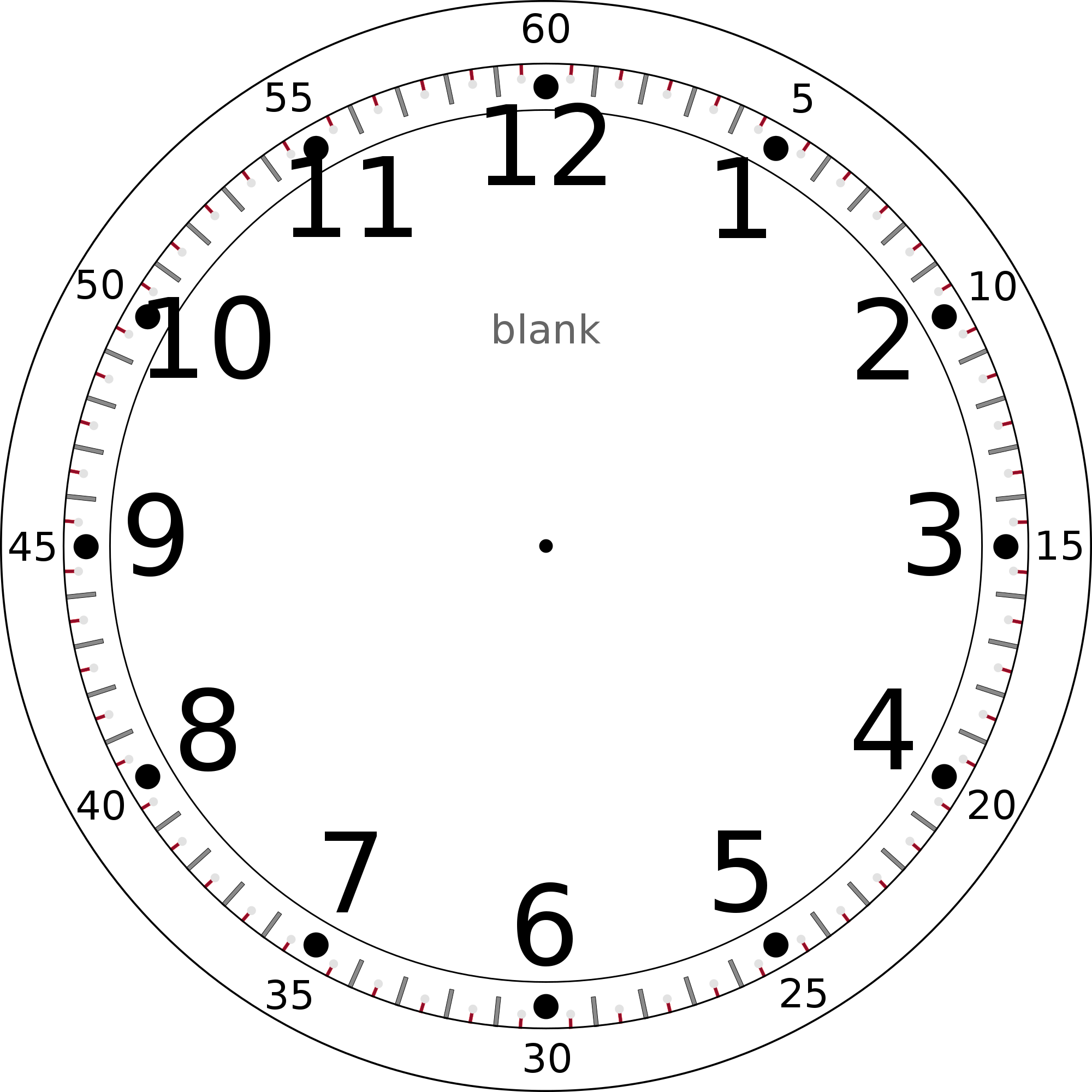 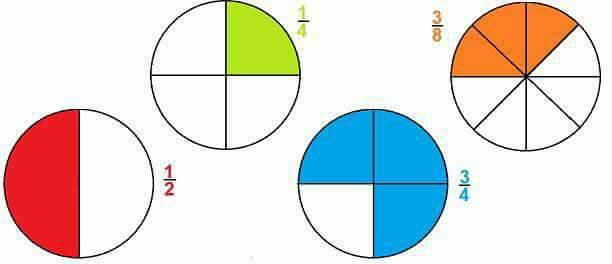 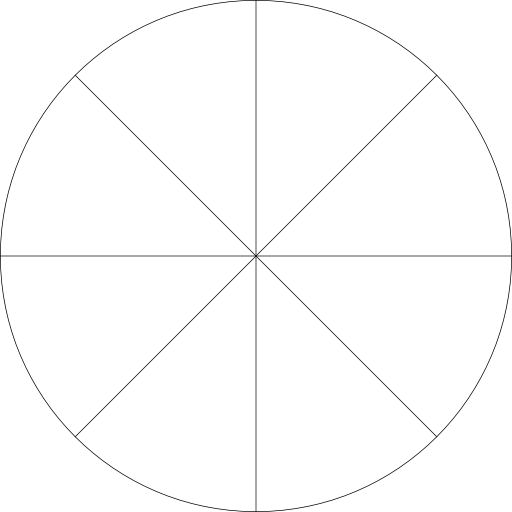 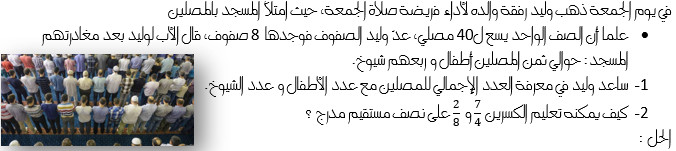 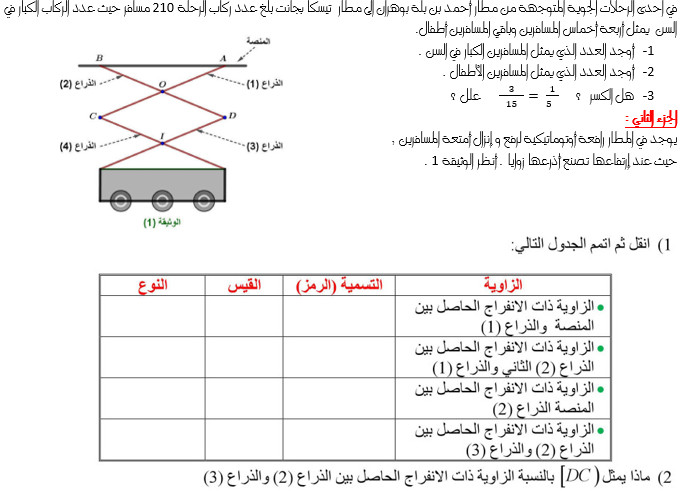 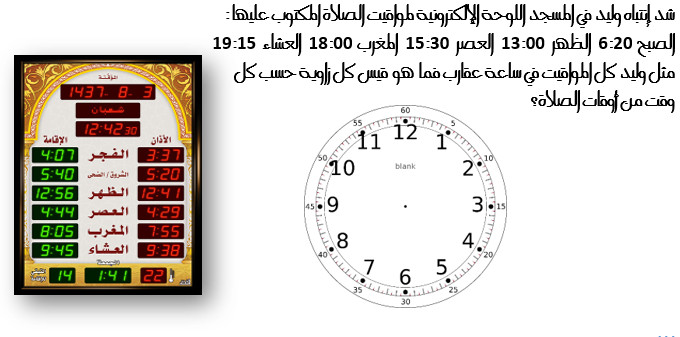 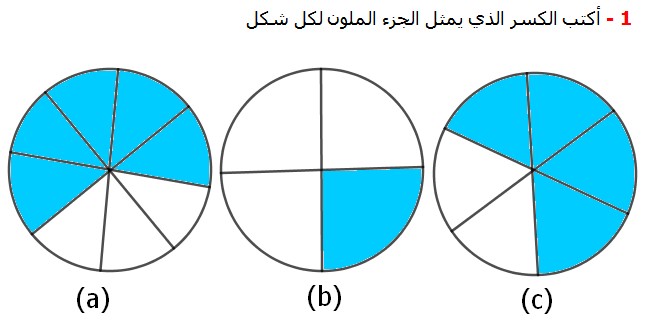 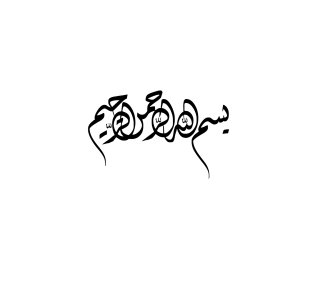 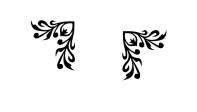  المقطع التعلمي 04:  الكتابات الكسرية و الزوايا 	                        الاستاذ : .................................      الميدان: أنشطة عددية                    المذكرة رقم:  01           المستوى: 1 متوسط                            السنة الدراسية : 2018-2019                                                                                                              المورد المعرفي  : حاصل القسمة و الكسر                                                الوسائل: المنهاج + الوثيقة المرافقة + الكتاب المدرسي + الدليل الكفاءة المستهدفة :   -    يفهم الكسر كحاصل قسمة                                                                                    الزمن : 1 ساعة . المقطع التعلمي 04:  الكتابات الكسرية و الزوايا 	                        الاستاذ : .................................      الميدان: أنشطة عددية                    المذكرة رقم:  01           المستوى: 1 متوسط                            السنة الدراسية : 2018-2019                                                                                                              المورد المعرفي  : حاصل القسمة و الكسر                                                الوسائل: المنهاج + الوثيقة المرافقة + الكتاب المدرسي + الدليل الكفاءة المستهدفة :   -    يفهم الكسر كحاصل قسمة                                                                                    الزمن : 1 ساعة . المقطع التعلمي 04:  الكتابات الكسرية و الزوايا 	                        الاستاذ : .................................      الميدان: أنشطة عددية                    المذكرة رقم:  01           المستوى: 1 متوسط                            السنة الدراسية : 2018-2019                                                                                                              المورد المعرفي  : حاصل القسمة و الكسر                                                الوسائل: المنهاج + الوثيقة المرافقة + الكتاب المدرسي + الدليل الكفاءة المستهدفة :   -    يفهم الكسر كحاصل قسمة                                                                                    الزمن : 1 ساعة . المقطع التعلمي 04:  الكتابات الكسرية و الزوايا 	                        الاستاذ : .................................      الميدان: أنشطة عددية                    المذكرة رقم:  01           المستوى: 1 متوسط                            السنة الدراسية : 2018-2019                                                                                                              المورد المعرفي  : حاصل القسمة و الكسر                                                الوسائل: المنهاج + الوثيقة المرافقة + الكتاب المدرسي + الدليل الكفاءة المستهدفة :   -    يفهم الكسر كحاصل قسمة                                                                                    الزمن : 1 ساعة .المراحل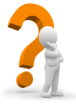 مؤشرات الكفاءةوضـــــــــــــعيات وأنــــــــــــــشطة التعلـــــــــــــــــــــــمالتقويــــــــــمالتقويــــــــــميتـــــذكر :05 د أستحضر مكتسباتي : تمهيد1، 2، 3 ص 52: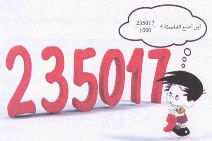 1/ العدد 8,225 يمثل: كل من الحالات الثلاثة صحيحة2/ نتيجة الفرق 9,23-4,6 هي: 4,63    أو    3/ حاصل القسمة الاقليدية للعدد 78 على 4 هو: 19تغذية راجعةتغذية راجعة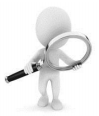  10د يبحث ويكتشف 20  ديتمرّن :         10 دمناقشة الوضعية الأم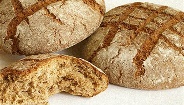 أكتشف : وضعية تعلمية :1 ص 53:1/ حاصل القسمة هو: 0,8333…، العدد لا يفيد مريم في تقسيم الأرغفة2/ تقسم عدد الحصص(30) على عدد الأشخاص (6)          5=6÷30 3/ الكسر الذي يمثل نصيب كل شخص هو 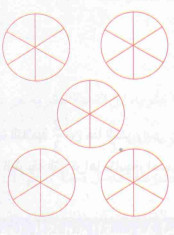 4/   نكتب  لأن الكسر يمثل عملية قسمة و العكسحوصلة:a و b عددين حيث b≠0 الكتابة الكسرية لحاصل قسمة a على b هي   و نكتب : 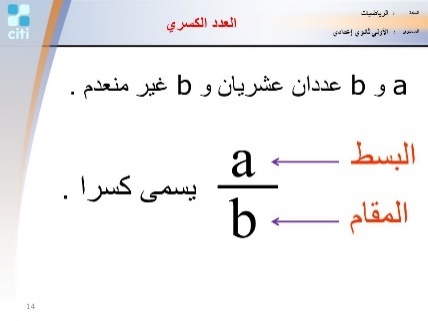  : يسمى كسرا،   العدد a: يسمى البسط   و العدد b: يسمى المقامعند إنجاز القسمة العشرية للبسط على المقام نحصل على الكتابة العشرية للكسرصعوبات متوقعة صعوبات في تسمية الكسر ـ كيف نسمي العدد ؟معالجة آنيةالخط يسمى كسر ويعبر عن القسمةصعوبات متوقعة صعوبات في تسمية مكونات الكسر ـ كيف نسمي كل من العددين 5 و 6 في الكسر ؟
معالجة آنيةفوق الكسر بسط و تحت الكسر مقام .صعوبات متوقعة صعوبات في تسمية الكسر ـ كيف نسمي العدد ؟معالجة آنيةالخط يسمى كسر ويعبر عن القسمةصعوبات متوقعة صعوبات في تسمية مكونات الكسر ـ كيف نسمي كل من العددين 5 و 6 في الكسر ؟
معالجة آنيةفوق الكسر بسط و تحت الكسر مقام . المقطع التعلمي 04:  الكتابات الكسرية و الزوايا 	                        الاستاذ : .................................      الميدان: أنشطة عددية                    المذكرة رقم:  02           المستوى: 1 متوسط                            السنة الدراسية : 2018-2019                                                                                                              المورد المعرفي  : حاصل القسمة ونصف المستقيم المدرج                                      الوسائل: المنهاج + الوثيقة المرافقة + الكتاب المدرسي + الدليل الكفاءة المستهدفة :   -    تحديد موضع حاصل قسمة عددين طبيعيين على نصف مستقيم مدرج               الزمن : 1 ساعة . المقطع التعلمي 04:  الكتابات الكسرية و الزوايا 	                        الاستاذ : .................................      الميدان: أنشطة عددية                    المذكرة رقم:  02           المستوى: 1 متوسط                            السنة الدراسية : 2018-2019                                                                                                              المورد المعرفي  : حاصل القسمة ونصف المستقيم المدرج                                      الوسائل: المنهاج + الوثيقة المرافقة + الكتاب المدرسي + الدليل الكفاءة المستهدفة :   -    تحديد موضع حاصل قسمة عددين طبيعيين على نصف مستقيم مدرج               الزمن : 1 ساعة . المقطع التعلمي 04:  الكتابات الكسرية و الزوايا 	                        الاستاذ : .................................      الميدان: أنشطة عددية                    المذكرة رقم:  02           المستوى: 1 متوسط                            السنة الدراسية : 2018-2019                                                                                                              المورد المعرفي  : حاصل القسمة ونصف المستقيم المدرج                                      الوسائل: المنهاج + الوثيقة المرافقة + الكتاب المدرسي + الدليل الكفاءة المستهدفة :   -    تحديد موضع حاصل قسمة عددين طبيعيين على نصف مستقيم مدرج               الزمن : 1 ساعة . المقطع التعلمي 04:  الكتابات الكسرية و الزوايا 	                        الاستاذ : .................................      الميدان: أنشطة عددية                    المذكرة رقم:  02           المستوى: 1 متوسط                            السنة الدراسية : 2018-2019                                                                                                              المورد المعرفي  : حاصل القسمة ونصف المستقيم المدرج                                      الوسائل: المنهاج + الوثيقة المرافقة + الكتاب المدرسي + الدليل الكفاءة المستهدفة :   -    تحديد موضع حاصل قسمة عددين طبيعيين على نصف مستقيم مدرج               الزمن : 1 ساعة .المراحلمؤشرات الكفاءةوضـــــــــــــعيات وأنــــــــــــــشطة التعلـــــــــــــــــــــــمالتقويــــــــــمالتقويــــــــــميتـــــذكر :05 د أستحضر مكتسباتي : تمهيد 4، 5 ص 52:4/ المساواة التي تترجم القسمة الإقليدية للعدد 96 على 13 هي: 5+7×13=965/ حاصل قسمة العدد 2 على 3 هو ليس عدد عشري. لأن القسمة غير مضبوطة.تغذية راجعةتغذية راجعةيبحث ويكتشف 20 د 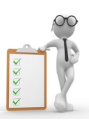 أكتشف : وضعية تعلمية : في هذا النصف مستقيم كل وحدة فيه مقسمة إلى ثلاث أجزاء .1ـ  أكتب على نصف المستقيم المدرج الكسور التالية :    ,  ,  , عشرة أرباع .
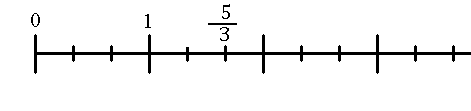 2- أذا اردنا كتابة الكسر  على نصف مستقيم مدرج كم نقسم الوحدة من جزء ؟ قم بتعيين هذا الكسر على هذا المستقيم المدرج .حوصلة:لتعيين الحاصل  على نصف مستقيم مدرج نقسم الوحدة حسب المقام b ونأخذ عدد الأجزاء حسب البسط a إانطلاقا من المبدأ.مثال : نعين العدد على نصف مستقيم مدرج كما يلي :نقسم الوحدة إلى ثلاثة أجزاء متساوية ثم نأخذ خمسة أجزاء إانطلاقا من المبدأ.صعوبات متوقعة عدم القرأة السليمة للكسور معالجة آنية- تصحيح وتبسيط القرأة بإعطاء امثلة سهلة صعوبات متوقعة- عشوائية في تقسيم وحدة نصف المستقيم المدرج معالجة آنية- تقسيم الوحدة يعود الى مقام الكسر المراد تعيينه على نصف المستقيم المدرج .صعوبات متوقعة 
- خطأ في تعيين حاصل القسمة على نصف المستقيم بعد التقسيم .معالجة آنية- بعد تقسيم الوحدة نأخذ الأجزاء حسب بسط الكسر ونعينه على نصف مستقيم صعوبات متوقعة عدم القرأة السليمة للكسور معالجة آنية- تصحيح وتبسيط القرأة بإعطاء امثلة سهلة صعوبات متوقعة- عشوائية في تقسيم وحدة نصف المستقيم المدرج معالجة آنية- تقسيم الوحدة يعود الى مقام الكسر المراد تعيينه على نصف المستقيم المدرج .صعوبات متوقعة 
- خطأ في تعيين حاصل القسمة على نصف المستقيم بعد التقسيم .معالجة آنية- بعد تقسيم الوحدة نأخذ الأجزاء حسب بسط الكسر ونعينه على نصف مستقيم يتمرّن :         15 د تمرين  01 :اكتب على النصف المستقيم المدرج الكسور التي تشير إليها الاسهم 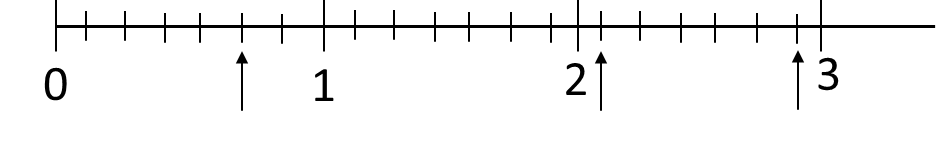 تمرين منزلي : تمرين 9,8,7,6    ص 57:           تـــــــطبيق مباشر لــــمعرفة مستوى الأســتيعاب عـــند التــــــــــــــــــلميذتـــــــطبيق مباشر لــــمعرفة مستوى الأســتيعاب عـــند التــــــــــــــــــلميذ المقطع التعلمي 04:  الكتابات الكسرية و الزوايا 	                        الاستاذ : .................................      الميدان: أنشطة عددية                    المذكرة رقم:  03           المستوى: 1 متوسط                            السنة الدراسية : 2018-2019                                                                                                              المورد المعرفي:      الكتابات الكسرية لحاصل القسمة والاختزال                               الوسائل: المنهاج + الوثيقة المرافقة + الكتاب المدرسي + الدليل الكفاءة المستهدفة :   -    كيفية تحويل الكتابة الكسرية لحاصل قسمة  والاختزال                                        الزمن : 1 ساعة . المقطع التعلمي 04:  الكتابات الكسرية و الزوايا 	                        الاستاذ : .................................      الميدان: أنشطة عددية                    المذكرة رقم:  03           المستوى: 1 متوسط                            السنة الدراسية : 2018-2019                                                                                                              المورد المعرفي:      الكتابات الكسرية لحاصل القسمة والاختزال                               الوسائل: المنهاج + الوثيقة المرافقة + الكتاب المدرسي + الدليل الكفاءة المستهدفة :   -    كيفية تحويل الكتابة الكسرية لحاصل قسمة  والاختزال                                        الزمن : 1 ساعة . المقطع التعلمي 04:  الكتابات الكسرية و الزوايا 	                        الاستاذ : .................................      الميدان: أنشطة عددية                    المذكرة رقم:  03           المستوى: 1 متوسط                            السنة الدراسية : 2018-2019                                                                                                              المورد المعرفي:      الكتابات الكسرية لحاصل القسمة والاختزال                               الوسائل: المنهاج + الوثيقة المرافقة + الكتاب المدرسي + الدليل الكفاءة المستهدفة :   -    كيفية تحويل الكتابة الكسرية لحاصل قسمة  والاختزال                                        الزمن : 1 ساعة . المقطع التعلمي 04:  الكتابات الكسرية و الزوايا 	                        الاستاذ : .................................      الميدان: أنشطة عددية                    المذكرة رقم:  03           المستوى: 1 متوسط                            السنة الدراسية : 2018-2019                                                                                                              المورد المعرفي:      الكتابات الكسرية لحاصل القسمة والاختزال                               الوسائل: المنهاج + الوثيقة المرافقة + الكتاب المدرسي + الدليل الكفاءة المستهدفة :   -    كيفية تحويل الكتابة الكسرية لحاصل قسمة  والاختزال                                        الزمن : 1 ساعة .المراحلمؤشرات الكفاءةوضـــــــــــــعيات وأنــــــــــــــشطة التعلـــــــــــــــــــــــمالتقويــــــــــمالتقويــــــــــميتـــــذكر :05 د أستحضر مكتسباتي : تمهيد 6، 7، 8، 9، 10 ص 56:6/ السطح المشطب من هذا القرص يمثل : 7/ لا لأن القرص غير مقسم إلى ثلاثة أجزاء متساوية.تغذية راجعةتغذية راجعةيبحث ويكتشف 20  د أكتشف : وضعية تعلمية :- قال الأب لإبنته بمناسبة عيد ميلادك أعطيك  من  او اعطيك 
   من 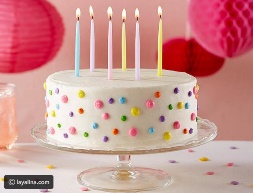 1/ ماذا ستختار ؟ اجب نيابة عنها .2/ ماذا تقول عن هذين الاقتراحين .3/ ماذا تستنتج بالنسبة للكسرين    و   ثم تأكد حسابيا مما وجدته   4/ اكمل               حوصلة 1 : و  عددان حيث لايتغير حاصل القسمة      إذا ضربنا البسط والمقام في نفس العددمثال : لايتغير حاصل القسمة      إذا قسمنا البسط والمقام على نفس العددمثال : ملاحضة: إذا قسمنا البسط والمقام على نفس العدد نقول اننا  اختزلنا  الكسر .مثال :اختزال الكسر :   حوصلة 2 :العدد الطبيعي او العشري له عدة كتابات كسرية 
مثال : مثال :صعوبات متوقعة - اقتراح اجابات مباشرة بدون حساب    معالجة آنيةالتنبيه ان المقارنة في الكسور تكون بعد الحساب صعوبات متوقعة - صعوبة في فهم ان الكسر الواحد 
له عدة كتابات متساوية معالجة آنية- توضيح ذلك بأمثلة عديدة والتأكد بالالة الحاسبة من تساوي الكتابات الاخرى .صعوبات متوقعة 
- في الاختزال يقسم البسط والمقام على عددين مختلفينمعالجة آنية- للحفاظ على نفس حاصل القسمة للكسر يجب ان نقسم بسطه ومقامه على نفس العددصعوبات متوقعة - اقتراح اجابات مباشرة بدون حساب    معالجة آنيةالتنبيه ان المقارنة في الكسور تكون بعد الحساب صعوبات متوقعة - صعوبة في فهم ان الكسر الواحد 
له عدة كتابات متساوية معالجة آنية- توضيح ذلك بأمثلة عديدة والتأكد بالالة الحاسبة من تساوي الكتابات الاخرى .صعوبات متوقعة 
- في الاختزال يقسم البسط والمقام على عددين مختلفينمعالجة آنية- للحفاظ على نفس حاصل القسمة للكسر يجب ان نقسم بسطه ومقامه على نفس العدديتمرّن :15 د تمرين  01 : أكمل بالعدد المناسبتمرين منزلي : تمرين  25,  27,  17,16,15  ص 58:تـــــــطبيق مباشر لــــمعرفة مستوى الأســتيعاب عـــند التــــــــــــــــــلميذتـــــــطبيق مباشر لــــمعرفة مستوى الأســتيعاب عـــند التــــــــــــــــــلميذ المقطع التعلمي 04:  الكتابات الكسرية و الزوايا 	                        الاستاذ : .................................      الميدان: أنشطة عددية                    المذكرة رقم:  04           المستوى: 1 متوسط                            السنة الدراسية : 2018-2019                                                                                                              المورد المعرفي:      أخذ كسر من عدد                                                     الوسائل: المنهاج + الوثيقة المرافقة + الكتاب المدرسي + الدليل الكفاءة المستهدفة :      يتعرف على أخذ   كسر من عدد .                                      الزمن : 1 ساعة . المقطع التعلمي 04:  الكتابات الكسرية و الزوايا 	                        الاستاذ : .................................      الميدان: أنشطة عددية                    المذكرة رقم:  04           المستوى: 1 متوسط                            السنة الدراسية : 2018-2019                                                                                                              المورد المعرفي:      أخذ كسر من عدد                                                     الوسائل: المنهاج + الوثيقة المرافقة + الكتاب المدرسي + الدليل الكفاءة المستهدفة :      يتعرف على أخذ   كسر من عدد .                                      الزمن : 1 ساعة . المقطع التعلمي 04:  الكتابات الكسرية و الزوايا 	                        الاستاذ : .................................      الميدان: أنشطة عددية                    المذكرة رقم:  04           المستوى: 1 متوسط                            السنة الدراسية : 2018-2019                                                                                                              المورد المعرفي:      أخذ كسر من عدد                                                     الوسائل: المنهاج + الوثيقة المرافقة + الكتاب المدرسي + الدليل الكفاءة المستهدفة :      يتعرف على أخذ   كسر من عدد .                                      الزمن : 1 ساعة . المقطع التعلمي 04:  الكتابات الكسرية و الزوايا 	                        الاستاذ : .................................      الميدان: أنشطة عددية                    المذكرة رقم:  04           المستوى: 1 متوسط                            السنة الدراسية : 2018-2019                                                                                                              المورد المعرفي:      أخذ كسر من عدد                                                     الوسائل: المنهاج + الوثيقة المرافقة + الكتاب المدرسي + الدليل الكفاءة المستهدفة :      يتعرف على أخذ   كسر من عدد .                                      الزمن : 1 ساعة .المراحلمؤشرات الكفاءةوضـــــــــــــعيات وأنــــــــــــــشطة التعلـــــــــــــــــــــــمالتقويــــــــــمالتقويــــــــــميتـــــذكر :05 د أستحضر مكتسباتي : تمهيد     كيف نقرأ هذه الكسور        ,    ,  تغذية راجعةتغذية راجعةيبحث ويكتشف 20  د أكتشف : وضعية تعلمية :عند محمد  أخذ أخوه عمر  من هذا المبلغ .
فتسائل محمد كم أخذ اخي من المال ؟
- لإيجاد المبلغ فكر محمد في ثلاث طرق ممكنة :
1/ اكمل بإحدى العلامتين 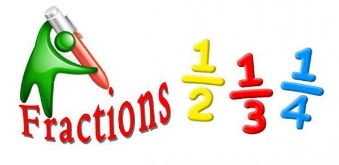 2/ ماذا تلاحظ في نتيجة كل الطرق ؟حوصلة:أخذ كسر من عدد معناه ضرب هذا الكسر في هذا العدد.لضرب عدد k في الكسر  نختار ما يلي:- نضرب العدد k في a ثم نقسم النتيجة على b.- نقسم العدد k على b ثم نضرب النتيجة في a.- نضرب العدد k في حاصل قسمة a على b.مثال:عند بستاني حديقة مساحتها ، أراد زرع   من الارض أزهار .لحساب مساحة ارض الازهار هناك ثلاث طرق ممكنة :ط1:     ط2:        ط3:  ملاحظة: للإجابة تكفي طريقة واحدة .صعوبات متوقعة- غموض في حساب كسر من عدد  
معالجة آنية- تبسيط الحساب  بإعطاء امثلة سهلة وتوضيح أكثرصعوبات متوقعة- صعوبة في فهم جميع الطرق لضرب كسر في عددمعالجة آنية توضيح الخطوات مرحلة بمرحلة للفهم وترسيخ الطريقةصعوبات متوقعة- خطأ في ترجمة الكتابة اللغوية للعدد الى كتابة كسرية لهمعالجة آنية- التذكير بالقراءات المتعددة للكسر ليسهل ترجمتها في وضعيات مختلفةصعوبات متوقعة- غموض في حساب كسر من عدد  
معالجة آنية- تبسيط الحساب  بإعطاء امثلة سهلة وتوضيح أكثرصعوبات متوقعة- صعوبة في فهم جميع الطرق لضرب كسر في عددمعالجة آنية توضيح الخطوات مرحلة بمرحلة للفهم وترسيخ الطريقةصعوبات متوقعة- خطأ في ترجمة الكتابة اللغوية للعدد الى كتابة كسرية لهمعالجة آنية- التذكير بالقراءات المتعددة للكسر ليسهل ترجمتها في وضعيات مختلفةيتمرّن :         15 د تمرين  10 و 12 ص 57 تمرين منزلي 11 و 13 و 14 ص 57تـــــــطبيق مباشر لــــمعرفة مستوى الأســتيعاب عـــند التــــــــــــــــــلميذتـــــــطبيق مباشر لــــمعرفة مستوى الأســتيعاب عـــند التــــــــــــــــــلميذ المقطع التعلمي 04:  الكتابات الكسرية و الزوايا 	                        الاستاذ : .................................      الميدان: أنشطة عددية                    المذكرة رقم:  05           المستوى: 1 متوسط                            السنة الدراسية : 2018-2019                                                                                                              المورد المعرفي : وضعية ادماج جزئي                                    .                       الوسائل: المنهاج + الوثيقة المرافقة + الكتاب المدرسي + الدليل الكفاءة المستهدفة :   يدمج موارد ..................................                          الزمن : 1 ساعة .نص الوضعية في يوم الجمعة ذهب وليد رفقة والده لأداء فريضة صلاة الجمعة، حيث امتلآ المسجد بالمصلين  علما أن الصف الواحد يسع ل40 مصلي، عدّ وليد الصفوف فوجدها 8 صفوف، قال الأب لوليد بعد مغادرتهم المسجد: حوالي ثمن المصلين أطفال و ربعهم شيوخ.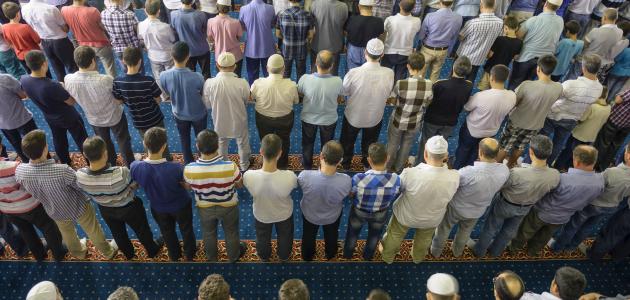 ساعد وليد في معرفة العدد الإجمالي للمصلين مع عدد الأطفال و عدد الشيوخ.كيف يمكنه تعليم الكسرين  و  على نصف مستقيم مدرج ؟الحل : ...........................................................................................................................................................................................................................................................................................................................................................................................................................................................................................................................................................................................................................................................................................................................................................................................................................................................................................................................................................................................................................................................................................................................................................................................................................................................................................................................................................................................................................................................................................................................................................................................................................................................................................................................................................................................................................................................................................................................................................................................................................................................................................................................................................................................................................................................................................................................................................................................................................................................................................................................................................................................................................................................................................................................................................................................................................................................................................................................................................................................................................................................................................................................نص الوضعية في يوم الجمعة ذهب وليد رفقة والده لأداء فريضة صلاة الجمعة، حيث امتلآ المسجد بالمصلين  علما أن الصف الواحد يسع ل40 مصلي، عدّ وليد الصفوف فوجدها 8 صفوف، قال الأب لوليد بعد مغادرتهم المسجد: حوالي ثمن المصلين أطفال و ربعهم شيوخ.ساعد وليد في معرفة العدد الإجمالي للمصلين مع عدد الأطفال و عدد الشيوخ.كيف يمكنه تعليم الكسرين  و  على نصف مستقيم مدرج ؟الحل : ........................................................................................................................................................................................................................................................................................................................................................................................................................................................................................................................................................................................................................................................................................................................................................................................................................................................................................................................................................................................................................................................................................................................................................................................................................................................................................................................................................................................................................................................................................................................................................................................................................................................................................................................................................................................................................................................................................................................................................................................................................................................................................................................................................................................................................................................................................................................................................................................................................................................................................................................................................................................................................................................................................................................................................................................................................................................................................................................................................................................................................................................................................................................... المقطع التعلمي 04:  الكتابات الكسرية و الزوايا 	                        الاستاذ : .................................      الميدان: أنشطة  هندسية                  المذكرة رقم:  06           المستوى: 1 متوسط                            السنة الدراسية : 2018-2019                                                                                                              المورد المعرفي:      مفهوم الزاوية ( مصطلحات و ترميز , تشفير  )                 الوسائل: المنهاج + الوثيقة المرافقة + الكتاب المدرسي + الدليل الكفاءة المستهدفة :   -  يكتشف الدرجة كوحدة قياس الزوايا      -   يتعرف على بعض الترميزات و المصطلحات                   المقطع التعلمي 04:  الكتابات الكسرية و الزوايا 	                        الاستاذ : .................................      الميدان: أنشطة  هندسية                  المذكرة رقم:  06           المستوى: 1 متوسط                            السنة الدراسية : 2018-2019                                                                                                              المورد المعرفي:      مفهوم الزاوية ( مصطلحات و ترميز , تشفير  )                 الوسائل: المنهاج + الوثيقة المرافقة + الكتاب المدرسي + الدليل الكفاءة المستهدفة :   -  يكتشف الدرجة كوحدة قياس الزوايا      -   يتعرف على بعض الترميزات و المصطلحات                   المقطع التعلمي 04:  الكتابات الكسرية و الزوايا 	                        الاستاذ : .................................      الميدان: أنشطة  هندسية                  المذكرة رقم:  06           المستوى: 1 متوسط                            السنة الدراسية : 2018-2019                                                                                                              المورد المعرفي:      مفهوم الزاوية ( مصطلحات و ترميز , تشفير  )                 الوسائل: المنهاج + الوثيقة المرافقة + الكتاب المدرسي + الدليل الكفاءة المستهدفة :   -  يكتشف الدرجة كوحدة قياس الزوايا      -   يتعرف على بعض الترميزات و المصطلحات                   المقطع التعلمي 04:  الكتابات الكسرية و الزوايا 	                        الاستاذ : .................................      الميدان: أنشطة  هندسية                  المذكرة رقم:  06           المستوى: 1 متوسط                            السنة الدراسية : 2018-2019                                                                                                              المورد المعرفي:      مفهوم الزاوية ( مصطلحات و ترميز , تشفير  )                 الوسائل: المنهاج + الوثيقة المرافقة + الكتاب المدرسي + الدليل الكفاءة المستهدفة :   -  يكتشف الدرجة كوحدة قياس الزوايا      -   يتعرف على بعض الترميزات و المصطلحات                  المراحلمؤشرات الكفاءةوضـــــــــــــعيات وأنــــــــــــــشطة التعلـــــــــــــــــــــــمالتقويــــــــــمالتقويــــــــــميتـــــذكر :05 د أستحضر مكتسباتي : تمهيد 1، 2، 3 ص 162:1/ الزاوية  أكبر من الزاوية 2/ ضلعا الزاوية  هما [oy) و [ox).3/ للزاويتين  و  نفس الرأس و ضلع مشترك [oy).تغذية راجعةتغذية راجعةيبحث ويكتشف 20 دأكتشف : وضعية تعلمية :1 ص 163:1/2/ الترتيب التنازلي: (الباب5)˂(الباب6) ˂(الباب1) ˂(الباب2) ˂(الباب3) ˂(الباب4)1/ أ/ الأعداد المستعملة في تدريج المنقلة هي 0، 10،......، 180.بـ/ قيس الزاوية القائمة بالدرجات هو 90° جـ/ قيس تدريجة واحدة من القالب هو 10°.2/ حوصلة:المنقلة هي الأداة المستعملة لقياس الزوايا.الدرجة هي وحدة قياس الزوايا و يرمز لها بالرمز °.مثال: نكتب:   و نقرأ : قيس الزاوية هو 76°.صعوبات متوقعة - إختلاف  في ترتيب الزوايا من حيث الانفراج خاصة في الباب  و 
معالجة آنية- التوجيه إلى تتبع اتجاه الانفراج لمعرفة الترتيب الصحيح .صعوبات متوقعة - صعوبة في إستعمال القالب للتأكد من تدريجات  فتحة الباب  معالجة آنية- توضيح طريقة التاكد لتسهيل ايجاد باقي تدريجات الأبواب الأخرىصعوبات متوقعة - إختلاف  في ترتيب الزوايا من حيث الانفراج خاصة في الباب  و 
معالجة آنية- التوجيه إلى تتبع اتجاه الانفراج لمعرفة الترتيب الصحيح .صعوبات متوقعة - صعوبة في إستعمال القالب للتأكد من تدريجات  فتحة الباب  معالجة آنية- توضيح طريقة التاكد لتسهيل ايجاد باقي تدريجات الأبواب الأخرىيتمرّن :         15 تمرين  01 و 04 ص 169 : تمرين منزلي 2 و 3 و 5 ص 169 المقطع التعلمي 04:  الكتابات الكسرية و الزوايا                                                                                    الميدان: أنشطة  هندسية                 المذكرة رقم:  07                   المستوى: 1 متوسط                       الاستاذ : ....................................      السنة الدراسية : 2018-2019                                                                                                              المورد المعرفي :  استعمال المنقلة                                                                                      .الوسائل: المنهاج + الوثيقة المرافقة + الكتاب المدرسي + الدليل الكفاءة المستهدفة :  -   يتحكم في استعمال المنقلة لقياس زاوية                                                   الزمن :1 ساعة . المقطع التعلمي 04:  الكتابات الكسرية و الزوايا                                                                                    الميدان: أنشطة  هندسية                 المذكرة رقم:  07                   المستوى: 1 متوسط                       الاستاذ : ....................................      السنة الدراسية : 2018-2019                                                                                                              المورد المعرفي :  استعمال المنقلة                                                                                      .الوسائل: المنهاج + الوثيقة المرافقة + الكتاب المدرسي + الدليل الكفاءة المستهدفة :  -   يتحكم في استعمال المنقلة لقياس زاوية                                                   الزمن :1 ساعة . المقطع التعلمي 04:  الكتابات الكسرية و الزوايا                                                                                    الميدان: أنشطة  هندسية                 المذكرة رقم:  07                   المستوى: 1 متوسط                       الاستاذ : ....................................      السنة الدراسية : 2018-2019                                                                                                              المورد المعرفي :  استعمال المنقلة                                                                                      .الوسائل: المنهاج + الوثيقة المرافقة + الكتاب المدرسي + الدليل الكفاءة المستهدفة :  -   يتحكم في استعمال المنقلة لقياس زاوية                                                   الزمن :1 ساعة . المقطع التعلمي 04:  الكتابات الكسرية و الزوايا                                                                                    الميدان: أنشطة  هندسية                 المذكرة رقم:  07                   المستوى: 1 متوسط                       الاستاذ : ....................................      السنة الدراسية : 2018-2019                                                                                                              المورد المعرفي :  استعمال المنقلة                                                                                      .الوسائل: المنهاج + الوثيقة المرافقة + الكتاب المدرسي + الدليل الكفاءة المستهدفة :  -   يتحكم في استعمال المنقلة لقياس زاوية                                                   الزمن :1 ساعة .المراحلمؤشرات الكفاءةوضـــــــــــــعيات وأنــــــــــــــشطة التعلـــــــــــــــــــــــمالتقويــــــــــمالتقويــــــــــميتـــــذكر :05د أستحضر مكتسباتي : تمهيد  : كيف نتعرف قياس الزاوية المقابلة  تغذية راجعةتغذية راجعةيبحث ويكتشف 20  د أكتشف : وضعية تعلمية :2 ص 184:1/ نلاحظ أن الحافة الداخلية للمنقلة تحتوي على تدريجات انطلاقاً من 0° الى180°2/ أ/ توجد بين ضلعي الزاوية  هو 48 تدريجة .   بـ/ قيس الزاوية  هو 48°.حوصلة:1/ قيس الزاوية:تقاس الزوايا بالدرجات بواسطة المنقلة المدرجة من  إلى 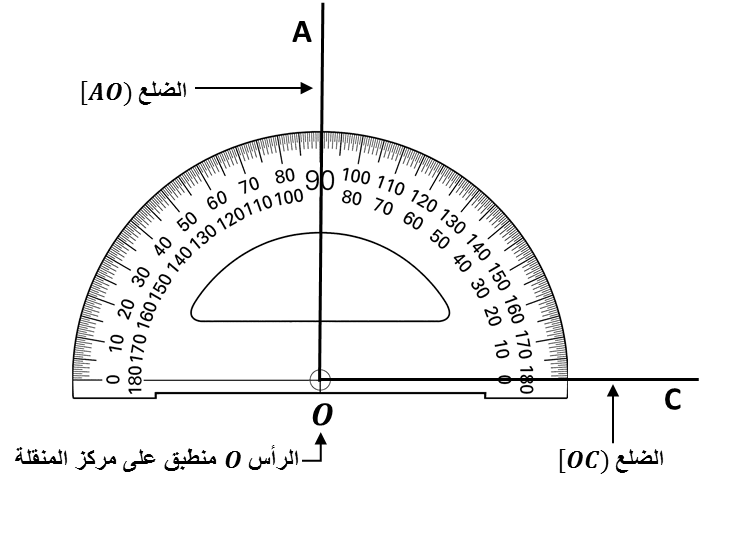 مثال : قيس الزاوية ملاحظة :نستعمل التشفير لتوضيح تقايس زاويتين أو لتبيان ان الزاوية قائمة .2/ كيفية قياس زاوية بالمنقلة:لقياس زاوية باستعمال منقلة نتبع مايلي:نضع مركز المنقلة على رأس الزاوية و التدريجة 0 تنطبق على أحد ضلعيها.نقرأ تتبع التدريجات انطلاقاً من الصفر 0، 10، 20، ... حتى نصل إلى التدريجة التي تنطبق على الضلع الثاني للزاوية.نقرأ عندئذ قيس هذه الزاوية.صعوبات متوقعة أخطاء في قراءة قيس الزاويةمعالجة آنيةالتنبيه إلى أن قراءة الزاوية تكون موافقة لزاوية حادة أم منفرجة والقرأءة تبدأ دوما من صفر درجة صعوبات متوقعة أخطاء في قراءة قيس الزاويةمعالجة آنيةالتنبيه إلى أن قراءة الزاوية تكون موافقة لزاوية حادة أم منفرجة والقرأءة تبدأ دوما من صفر درجة يتمرّن :  15 د تمرين 6 ص 169: التمرين منزلي  7 ص 169 المقطع التعلمي 04:  الكتابات الكسرية و الزوايا                                                                                    الميدان: أنشطة  هندسية                 المذكرة رقم:  08           المستوى: 1 متوسط        الاستاذ : ....................................      السنة الدراسية : 2018-2019                                                                                                              المورد المعرفي تصنيف و مقارنة الزوايا                            .الوسائل: المنهاج + الوثيقة المرافقة + الكتاب المدرسي + الدليل الكفاءة المستهدفة :  -   يتعرف على أنواع الزوايا الحادة و المنفرجة    - يتحقق من نوع الزاوية باستعمال المنقلة                       الزمن :1 ساعة . المقطع التعلمي 04:  الكتابات الكسرية و الزوايا                                                                                    الميدان: أنشطة  هندسية                 المذكرة رقم:  08           المستوى: 1 متوسط        الاستاذ : ....................................      السنة الدراسية : 2018-2019                                                                                                              المورد المعرفي تصنيف و مقارنة الزوايا                            .الوسائل: المنهاج + الوثيقة المرافقة + الكتاب المدرسي + الدليل الكفاءة المستهدفة :  -   يتعرف على أنواع الزوايا الحادة و المنفرجة    - يتحقق من نوع الزاوية باستعمال المنقلة                       الزمن :1 ساعة . المقطع التعلمي 04:  الكتابات الكسرية و الزوايا                                                                                    الميدان: أنشطة  هندسية                 المذكرة رقم:  08           المستوى: 1 متوسط        الاستاذ : ....................................      السنة الدراسية : 2018-2019                                                                                                              المورد المعرفي تصنيف و مقارنة الزوايا                            .الوسائل: المنهاج + الوثيقة المرافقة + الكتاب المدرسي + الدليل الكفاءة المستهدفة :  -   يتعرف على أنواع الزوايا الحادة و المنفرجة    - يتحقق من نوع الزاوية باستعمال المنقلة                       الزمن :1 ساعة . المقطع التعلمي 04:  الكتابات الكسرية و الزوايا                                                                                    الميدان: أنشطة  هندسية                 المذكرة رقم:  08           المستوى: 1 متوسط        الاستاذ : ....................................      السنة الدراسية : 2018-2019                                                                                                              المورد المعرفي تصنيف و مقارنة الزوايا                            .الوسائل: المنهاج + الوثيقة المرافقة + الكتاب المدرسي + الدليل الكفاءة المستهدفة :  -   يتعرف على أنواع الزوايا الحادة و المنفرجة    - يتحقق من نوع الزاوية باستعمال المنقلة                       الزمن :1 ساعة .المراحلمؤشرات الكفاءةوضـــــــــــــعيات وأنــــــــــــــشطة التعلـــــــــــــــــــــــمالتقويــــــــــميتـــــذكر :10د أستحضر مكتسباتي : تمهيد  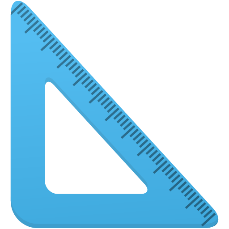 - قم برسم المثلث الدخلي للكوس .- سمي هذا المثلث  وأعطي قيس كل زاوية فيهتغذية راجعةيبحث ويكتشف 20  د أكتشف : وضعية تعلمية :وضعية تعلم 4 ص 185:1/ الزوايا الحادة هي:  و     الزوايا المنفرجة هي:  و 2/ الزوايا المتساوية في الشكل هي    الزاويتين  و لهما نفس القيس أي=     الزاويتين  و لهما نفس القيس أي =    الزاويتين و لهما نفس القيس أي    =3/ التحقق.حوصلة:تصنف الزوايا تبعا لقيسها وهي حسب الجدول التالي :ملاحظة: يمكن إدراج زاويتين للمجموعة السابقة و هماالزاوية المنعدمة قيسها 0°.الزاوية الكلية قيسها 360°.صعوبات متوقعة- تصنيف الزوايا حسب الشكل لا حسب القيس .معالجة آنية- تصنف الزويا حسب قيسها صعوبات متوقعة- صعوبة في التحقق من تقايس الزوايا بالمنقلة لصغر أضلاع الزوايا المرسومة معالجة آنية- تسهيل التحقق من التقايس بتمديد أضلاع كل زاوية لإعطاء القيس الصحيح لها .صعوبات متوقعة- تعسر إيجاد طريقة للتحقق بالمدور من تقايس الزوايا . معالجة آنيةتوضيح الطريقة على زاويتان وترك التحقق من باقي الزاويا لهميتمرّن :10 د تمرين : 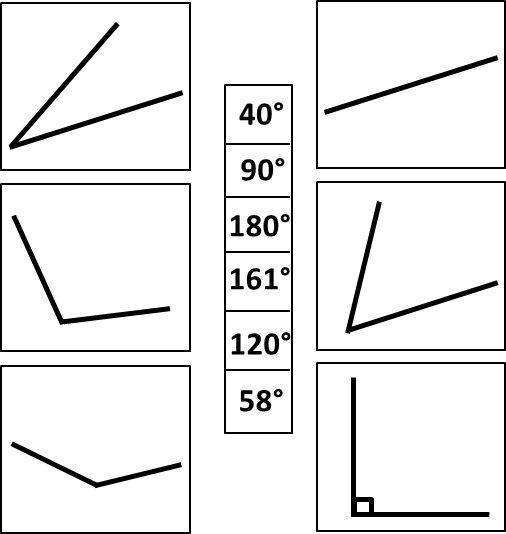 أربط كل زاوية بقيسها 
إنطلاقا من شكلها فقط . تـــــــطبيق مباشر لــــمعرفة مستوى الأســتيعاب عـــند التــــــــــــــــــلميذ المقطع التعلمي 04:  الكتابات الكسرية و الزوايا                                                                                    الميدان: أنشطة  هندسية                 المذكرة رقم:  09           المستوى: 1 متوسط                                 الاستاذ : ....................................      السنة الدراسية : 2018-2019                                                                                                              المورد المعرفي:         أخذ قيس زاوية (رسم زاوية قيسها معلوم).                    الوسائل: المنهاج + الوثيقة المرافقة + الكتاب المدرسي + الدليل الكفاءة المستهدفة :  -   يرسم زاوية علم  قياسها                                                         الزمن : 1 ساعة . المقطع التعلمي 04:  الكتابات الكسرية و الزوايا                                                                                    الميدان: أنشطة  هندسية                 المذكرة رقم:  09           المستوى: 1 متوسط                                 الاستاذ : ....................................      السنة الدراسية : 2018-2019                                                                                                              المورد المعرفي:         أخذ قيس زاوية (رسم زاوية قيسها معلوم).                    الوسائل: المنهاج + الوثيقة المرافقة + الكتاب المدرسي + الدليل الكفاءة المستهدفة :  -   يرسم زاوية علم  قياسها                                                         الزمن : 1 ساعة . المقطع التعلمي 04:  الكتابات الكسرية و الزوايا                                                                                    الميدان: أنشطة  هندسية                 المذكرة رقم:  09           المستوى: 1 متوسط                                 الاستاذ : ....................................      السنة الدراسية : 2018-2019                                                                                                              المورد المعرفي:         أخذ قيس زاوية (رسم زاوية قيسها معلوم).                    الوسائل: المنهاج + الوثيقة المرافقة + الكتاب المدرسي + الدليل الكفاءة المستهدفة :  -   يرسم زاوية علم  قياسها                                                         الزمن : 1 ساعة . المقطع التعلمي 04:  الكتابات الكسرية و الزوايا                                                                                    الميدان: أنشطة  هندسية                 المذكرة رقم:  09           المستوى: 1 متوسط                                 الاستاذ : ....................................      السنة الدراسية : 2018-2019                                                                                                              المورد المعرفي:         أخذ قيس زاوية (رسم زاوية قيسها معلوم).                    الوسائل: المنهاج + الوثيقة المرافقة + الكتاب المدرسي + الدليل الكفاءة المستهدفة :  -   يرسم زاوية علم  قياسها                                                         الزمن : 1 ساعة .المراحلمؤشرات الكفاءةوضـــــــــــــعيات وأنــــــــــــــشطة التعلـــــــــــــــــــــــمالتقويــــــــــمالتقويــــــــــميتـــــذكر :05د أستحضر مكتسباتي : تمهيد  أذكر أنواع الزوايا  مع تحديد سبب تسمية كل نوع .تغذية راجعةتغذية راجعةيبحث ويكتشف 25  د أكتشف : وضعية تعلمية : 3 ص 164:القياسات الصحيحة: الحالة 4 (الزاوية  قيسها 65°)شرح الأخطاء:الحالة 1: الزاوية  : الخطأ؛ في القراءة من اليسار الى اليمين لتدريجات الحافة الداخلية. و الصحيح: قراءة التدريجات من اليمين الى اليسار تصاعدياً أي (66°).الحالة 2: الزاوية  : الخطأ هو استعمال تدريجات الحافة الخارجية. و الصحيح هو استعمال الحافة الداخلية من اليمين الى اليسار أي (57°).الحالة 3: الزاوية  : الخطأ؛ قراءة تدريجات الحافة الداخلية تصاعديا من اليمين الى اليسار. و الصحيح هو قراءة تدريجات الحافة الخارجية من اليسار الى اليمين تصاعدياً أي (70°).حوصلة:  تقاس الزوايا بالدرجات بواسطة منقلة من 0° إلى 360°.صعوبات متوقعة معالجة آنيةصعوبات متوقعة معالجة آنيةيتمرّن :         10 د تمرين 11 ص 170 :التمرين منزلي  تمرين 12,13 ص 170 :تـــــــطبيق مباشر لــــمعرفة مستوى الأســتيعاب عـــند التــــــــــــــــــلميذتـــــــطبيق مباشر لــــمعرفة مستوى الأســتيعاب عـــند التــــــــــــــــــلميذ المقطع التعلمي 04:  الكتابات الكسرية و الزوايا                                                                                    الميدان: أنشطة  هندسية                 المذكرة رقم:  10           المستوى: 1 متوسط        الاستاذ : ....................................      السنة الدراسية : 2018-2019                                                                                                              المورد المعرفي:        رسم   منصف الزاوية بإستعمال المدور                              الوسائل: المنهاج + الوثيقة المرافقة + الكتاب المدرسي + الدليل الكفاءة المستهدفة :  -   يرسم ومنصف الزاوية بإستعمال المدور                 الزمن : 1 ساعة . المقطع التعلمي 04:  الكتابات الكسرية و الزوايا                                                                                    الميدان: أنشطة  هندسية                 المذكرة رقم:  10           المستوى: 1 متوسط        الاستاذ : ....................................      السنة الدراسية : 2018-2019                                                                                                              المورد المعرفي:        رسم   منصف الزاوية بإستعمال المدور                              الوسائل: المنهاج + الوثيقة المرافقة + الكتاب المدرسي + الدليل الكفاءة المستهدفة :  -   يرسم ومنصف الزاوية بإستعمال المدور                 الزمن : 1 ساعة . المقطع التعلمي 04:  الكتابات الكسرية و الزوايا                                                                                    الميدان: أنشطة  هندسية                 المذكرة رقم:  10           المستوى: 1 متوسط        الاستاذ : ....................................      السنة الدراسية : 2018-2019                                                                                                              المورد المعرفي:        رسم   منصف الزاوية بإستعمال المدور                              الوسائل: المنهاج + الوثيقة المرافقة + الكتاب المدرسي + الدليل الكفاءة المستهدفة :  -   يرسم ومنصف الزاوية بإستعمال المدور                 الزمن : 1 ساعة . المقطع التعلمي 04:  الكتابات الكسرية و الزوايا                                                                                    الميدان: أنشطة  هندسية                 المذكرة رقم:  10           المستوى: 1 متوسط        الاستاذ : ....................................      السنة الدراسية : 2018-2019                                                                                                              المورد المعرفي:        رسم   منصف الزاوية بإستعمال المدور                              الوسائل: المنهاج + الوثيقة المرافقة + الكتاب المدرسي + الدليل الكفاءة المستهدفة :  -   يرسم ومنصف الزاوية بإستعمال المدور                 الزمن : 1 ساعة .المراحلمؤشرات الكفاءةوضـــــــــــــعيات وأنــــــــــــــشطة التعلـــــــــــــــــــــــمالتقويــــــــــمالتقويــــــــــميتـــــذكر :10د أستحضر مكتسباتي : تمهيد قم برسم زاوية 
- أرسم زاية أخرى 
- كم من زاوية قسم النصف مستقيم  الزاوية الكلية  .تغذية راجعةتغذية راجعةيبحث ويكتشف 20  د أكتشف : وضعية تعلمية : 5 ص 185: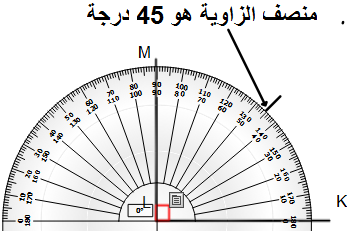 استعمال الورق الشفاف في رسم منصف الزاوية 1/ باستعمال المنقلة رسم منصفا لكل من الزاويتين  و 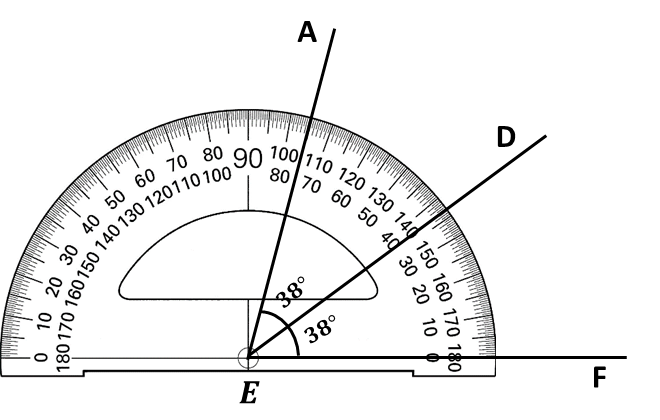 حوصلة:منصف زاوية هو نصف مستقيم يقسمها إلى زاويتين متقايستين . مثال :الزاوية   منصفها  
يقسمهما إلى زاويتين : رسم المنصف بالمدور :1/ نرسم قوسا مركزه  يقطع ضلعي الزاوية في .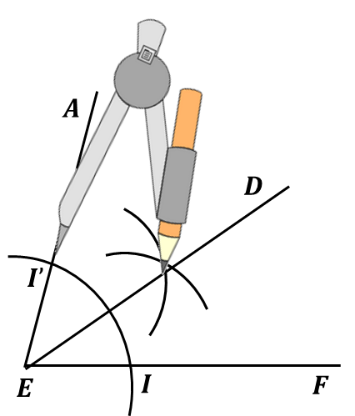 2/ بفتحة ثابتة نرسم قوسين متقاطعين من دائرة مركزهما 3/ نرسم النصف مستقيم الذي مبدأ  ويشمل تقاطع القوسين .مثال :  صعوبات متوقعة - طي خاطئ للورقة الشفافة يتبعه خطأ في رسم الأثر .معالجة آنية- الطي الصحيح هو بإنطباق الضلعان معا ثم رسم الأثر  صعوبات متوقعة- الإستعمال العشوائي للمنقلة في رسم منصفات الزوايا المطلوبة .معالجة آنية- التبيه إلى الاستعامل الصحيح للمنقلة على الزواية لرسم منصفها بدقة.صعوبات متوقعة- تعسر تطبيق  طريقة المدور  لرسم منصف الزاويةمعالجة آنية-  توضيح الطريقة على زاوية حادة ومنفرجة لتسهيل وترسيخ الخطوات  صعوبات متوقعة - طي خاطئ للورقة الشفافة يتبعه خطأ في رسم الأثر .معالجة آنية- الطي الصحيح هو بإنطباق الضلعان معا ثم رسم الأثر  صعوبات متوقعة- الإستعمال العشوائي للمنقلة في رسم منصفات الزوايا المطلوبة .معالجة آنية- التبيه إلى الاستعامل الصحيح للمنقلة على الزواية لرسم منصفها بدقة.صعوبات متوقعة- تعسر تطبيق  طريقة المدور  لرسم منصف الزاويةمعالجة آنية-  توضيح الطريقة على زاوية حادة ومنفرجة لتسهيل وترسيخ الخطوات  يتمرّن :         10 د تمرين : أرسم زاوية من زوايا الكوس وقم بإنشاء منصفها بالمدور .التمرين منزلي  تطبيق 17 , 18, 19 ص 170 تـــــــطبيق مباشر لــــمعرفة مستوى الأســتيعاب عـــند التــــــــــــــــــلميذتـــــــطبيق مباشر لــــمعرفة مستوى الأســتيعاب عـــند التــــــــــــــــــلميذ المقطع التعلمي 04:  الكتابات الكسرية و الزوايا 	                        الاستاذ : .................................      الميدان: أنشطة هندسية                    المذكرة رقم:  11          المستوى: 1 متوسط                            السنة الدراسية : 2018-2019                                                                                                              المورد المعرفي : وضعية ادماج جزئي  2                                   نص الوضعية  :شد إنتباه وليد في المسجد اللوحة الإلكترونية لمواقيت الصلاة المكتوب عليها:الصبح 6:20  الظهر 13:00  العصر 15:30  المغرب 18:00  العشاء 19:15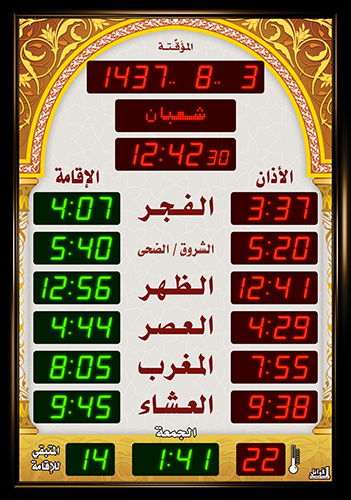 مثل وليد كل المواقيت في ساعة عقارب فما هو قيس كل زاوية حسب كلوقت من أوقات الصلاة؟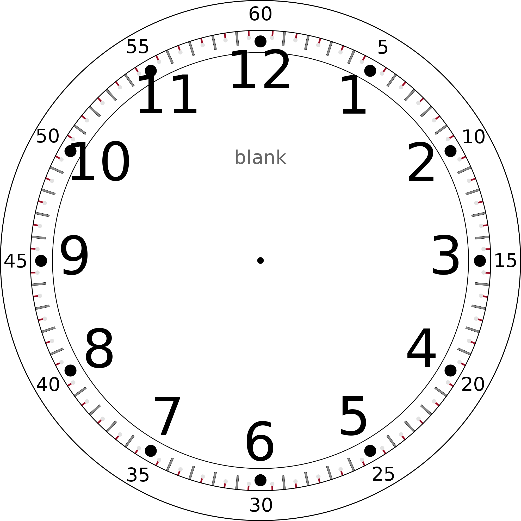 الحل : .........................................................................................................................................................................................................................................................................................................................................................................................................................................................................................................................................................................................................................................................................................................................................................................................................................................................................................................................................................................................................................................................................................................................................................................................................................................................................................................................................................................................................................................................................................................................................................................................................................................................................................................................................................................................................................................................................................................................................................................................................................................................................................................................................................................................................................نص الوضعية  :شد إنتباه وليد في المسجد اللوحة الإلكترونية لمواقيت الصلاة المكتوب عليها:الصبح 6:20  الظهر 13:00  العصر 15:30  المغرب 18:00  العشاء 19:15مثل وليد كل المواقيت في ساعة عقارب فما هو قيس كل زاوية حسب كلوقت من أوقات الصلاة؟الحل : ......................................................................................................................................................................................................................................................................................................................................................................................................................................................................................................................................................................................................................................................................................................................................................................................................................................................................................................................................................................................................................................................................................................................................................................................................................................................................................................................................................................................................................................................................................................................................................................................................................................................................................................................................................................................................................................................................................................................................................................................................................................................................................................................................................................................................................... المقطع التعلمي 04:  الكتابات الكسرية و الزوايا 	                        الاستاذ : .................................      الميدان: أنشطة عددية+ أنشطة هندسية                      المذكرة رقم:  05           المستوى: 1 متوسط     السنة الدراسية : 2018-2019                                                                                                              المورد المعرفي : وضعية  انطلاق                                      نص الوضعية الجزء الأول : في احدى الرحلات الجوية المتوجهة من مطار أحمد بن بلة بوهران الى مطار  تيسكا بجانت بلغ عدد ركاب الرحلة 210 مسافر حيث عدد الركاب الكبار في السن  يمثل أربعة أخماس المسافرين وباقي المسافرين أطفال.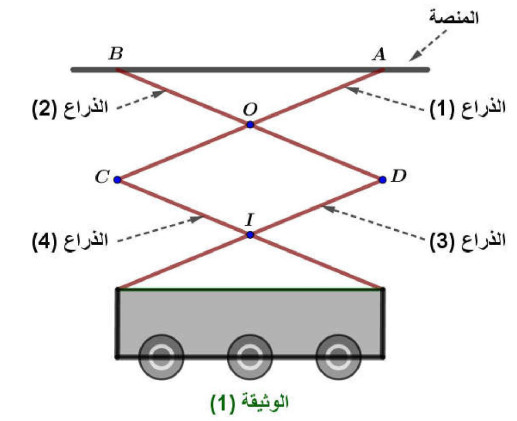 أوجد العدد الذي يمثل المسافرين الكبار في السن .أوجد العدد الذي يمثل المسافرين الأطفال .هل الكسر  ؟           علل ؟الجزء الثاني : يوجد في المطار رافعة أوتوماتيكية لرفع و إنزال أمتعة المسافرين , حيث عند إرتفاعها تصنع أذرعها زوايا . أنظر الوثيقة 1 . 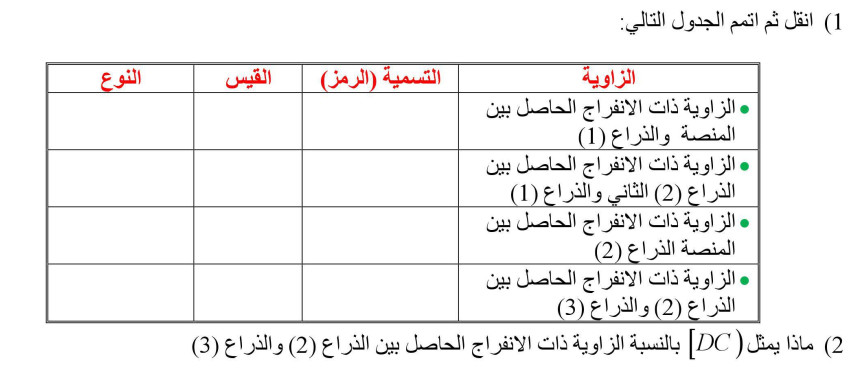 .............................................................................................................................................................................................................................................................................................................................................................................................................................................................................................................................................................................................................................................................................................................................................................................................................................................................................................................................................................................................................................................................................................................................................................................................................................................................................................................................................................................................................................................................................نص الوضعية الجزء الأول : في احدى الرحلات الجوية المتوجهة من مطار أحمد بن بلة بوهران الى مطار  تيسكا بجانت بلغ عدد ركاب الرحلة 210 مسافر حيث عدد الركاب الكبار في السن  يمثل أربعة أخماس المسافرين وباقي المسافرين أطفال.أوجد العدد الذي يمثل المسافرين الكبار في السن .أوجد العدد الذي يمثل المسافرين الأطفال .هل الكسر  ؟           علل ؟الجزء الثاني : يوجد في المطار رافعة أوتوماتيكية لرفع و إنزال أمتعة المسافرين , حيث عند إرتفاعها تصنع أذرعها زوايا . أنظر الوثيقة 1 . .............................................................................................................................................................................................................................................................................................................................................................................................................................................................................................................................................................................................................................................................................................................................................................................................................................................................................................................................................................................................................................................................................................................................................................................................................................................................................................................................................................................................................................................................................